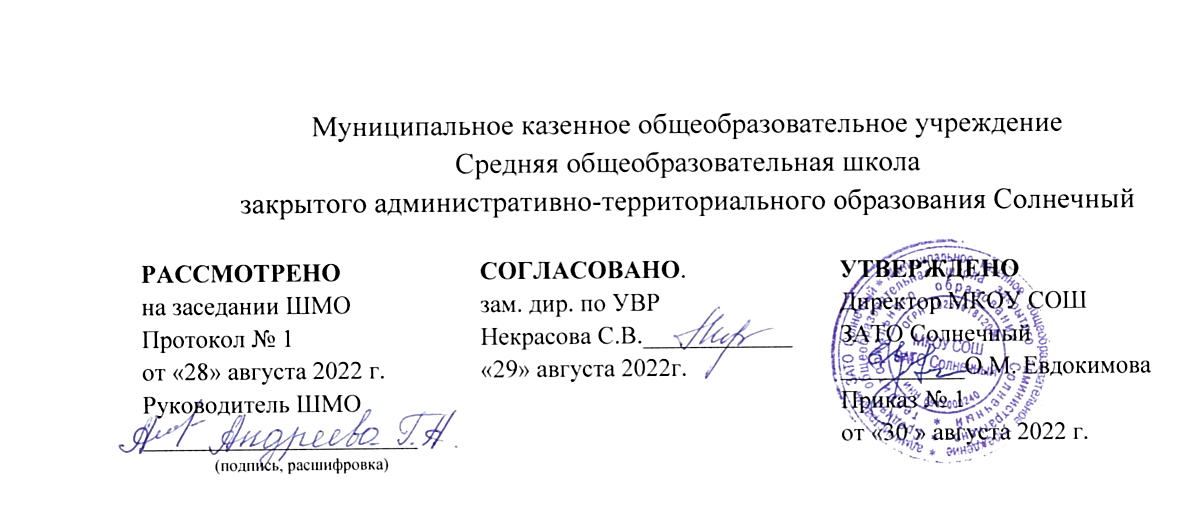 Рабочая программа                                         по  учебному предмету                                                      окружающий мирна 2022-2023 учебный годПрограмма разработана на основе                                                                программы «Школа России»базовый уровень для 2 класса Количество часов по программе 68Количество часов неделю 2Составитель: Наследникова А. А.(Ф.И.О. учителя)                                                     учитель(занимаемая должность)                  первой категории(квалификационная категория)п. Солнечный Тверской области2022 г.   Планируемые результаты освоения учебного предмета Программа обеспечивает достижение выпускниками начальной школы определенных личностных, метапредметных и предметных результатов.Личностные результаты•          Оценивать жизненные ситуации (поступки людей) с точки зрения общепринятых норм и ценностей: в предложенных ситуациях отмечать конкретные поступки, которые можно оценить, как хорошие или плохие.•          Объяснять с позиции общечеловеческих нравственных ценностей, почему конкретные простые поступки можно оценить, как хорошие или плохие.•          Самостоятельно определять и высказывать самые простые общие для всех людей правила поведения•          В предложенных ситуациях, опираясь на общие для всех простые правила поведения, делать выбор, какой поступок совершить.Метапредметные результатыРегулятивные УУД:•          Определять цель деятельности на уроке с помощью учителя и самостоятельно.•          Учиться совместно с учителем обнаруживать и формулировать учебную проблему совместно с учителем •          Учиться планировать учебную деятельность на уроке.•          Высказывать свою версию, пытаться предлагать способ её проверки (на основе продуктивных заданий в учебнике).•          Работая по предложенному плану, использовать необходимые средства (учебник, простейшие приборы и инструменты).Познавательные УУД:•          Ориентироваться в своей системе знаний: понимать, что нужна дополнительная информация (знания) для решения учебной задачи в один шаг.•          Делать предварительный отбор источников информации для решения учебной задачи.•          Добывать новые знания: находить необходимую информацию как в учебнике, так и в предложенных учителем словарях и энциклопедиях •          Добывать новые знания: извлекать информацию, представленную в разных формах (текст, таблица, схема, иллюстрация и др.).•          Перерабатывать полученную информацию: наблюдать и делать самостоятельные выводы.Коммуникативные УУД:•          Донести свою позицию до других: оформлять свою мысль в устной и письменной речи (на уровне одного предложения или небольшого текста).•          Слушать и понимать речь других.•          Выразительно читать и пересказывать текст.•          Вступать в беседу на уроке и в жизни.•          Совместно договариваться о правилах общения и поведения в школе и следовать им.Предметные результаты•          связывать события на Земле с расположением и движением Солнца и Земли;•          наблюдать за погодой и описывать её;•          уметь определять стороны света по солнцу и по компасу;•          пользоваться глобусом и картами, находить и показывать на них части света, материки и океаны;•          различать изученные группы растений и животных;•          приводить примеры достопримечательностей родного края, Москвы, Санкт-Петербурга.•          оценивать правильность поведения людей в природе.В результате изучения предмета к концу года:Второклассник научится:различать (узнавать) изученные объекты и явления живой и неживой природы; дикорастущие и культурные растения; деревья, кустарники, травы; диких и домашних животных; насекомых, рыб, птиц, зверей; основные признаки времен года; некоторые охраняемые растения и животных своей местности;описывать на основе предложенного плана изученные объекты и явления живой и неживой природы, выделять их основные существенные признаки;сравнивать объекты живой и неживой природы, объекты природы и предметы, созданные человеком, на основе внешних признаков или известных характерных свойств и проводить простейшую классификацию изученных объектов природы;проводить несложные наблюдения и ставить опыты, используя простейшее лабораторное оборудование и измерительные приборы; следовать инструкциям и правилам техники безопасности при проведении наблюдений и опытов;использовать естественнонаучные тексты с целью поиска и извлечения познавательной информации, ответов на вопросы, объяснений, создания собственных устных или письменных высказываний;использовать различные справочные издания (атлас-определитель «От земли до неба», «Зеленые страницы», «Великан на поляне, или Первые уроки экологической этики», атлас карт) для поиска необходимой информации;использовать готовые модели (глобус, карта, план, муляжи) для объяснения явлений или выявления свойств объектов, изучения основных форм земной поверхности: равнины и горы; основные виды естественных водоёмов; части реки;использовать приборы (компас) для определения основных сторон горизонта;обнаруживать простейшие взаимосвязи между живой и неживой природой, взаимосвязи в живой природе; использовать их для объяснения необходимости бережного отношения к природе;определять характер взаимоотношений человека с природой, находить примеры влияния этих отношений на природные объекты, на здоровье и безопасность человека;понимать необходимость здорового образа жизни, соблюдения правил безопасного поведения; использовать знания о строении и функционировании организма человека для сохранения и укрепления своего здоровья.различать государственную символику Российской Федерации; описывать достопримечательности столицы, Санкт-Петербурга, родного края и некоторых других городов России; находить на карте Российскую Федерацию, Москву – столицу России, Санкт-Петербург, свой регион и его главный город, некоторые другие города России, страны мира;используя дополнительные источники информации, находить факты, относящиеся к образу жизни, обычаям и верованиям наших предков;оценивать характер взаимоотношений людей в различных социальных группах (семья, общество сверстников и т. д.);использовать различные справочные издания (словари, энциклопедии) и детскую литературу о человеке и обществе с целью поиска и извлечения познавательной информации, ответов на вопросы, объяснений, для создания собственных устных или письменных высказываний;соблюдать правила личной безопасности и безопасности окружающих, понимать необходимость здорового образа жизни.Второклассник получит возможность научиться:осознавать ценность природы и необходимость нести ответственность за ее сохранение, соблюдать правила экологического поведения в быту (раздельный сбор мусора, экономия воды и электроэнергии) и в природе;пользоваться простыми навыками самоконтроля и саморегуляции своего самочувствия для сохранения здоровья, осознанно выполнять режим дня, правила рационального питания и личной гигиены;выполнять правила безопасного поведения в природе, оказывать первую помощь при несложных несчастных случаях.проявлять уважение и готовность выполнять совместно установленные договоренности и правила, в том числе правила общения со взрослыми и сверстниками в официальной обстановке школы.Тематическое планирование составлено в соответствии с первым (исходным) вариантом Примерной программы начального общего образования, разработанной на основе Концепции стандарта второго поколения.Базовый вариант тематического планирования не только обеспечивает достаточную для продолжения образования предметную подготовку, но и расширяет представления обучающихся об отношениях и закономерностях окружающего мираСОДЕРЖАНИЕ РАБОЧЕЙ ПРОГРАММЫ.Учебно-тематический планГде мы живём? (4 ч)Где мы живём. Наш «адрес» в мире: планета – Земля, страна – Россия, название нашего города. Что мы называем родным краем (район, область). Флаг, герб, гимн России.Что нас окружает. Солнце, воздух, вода, растения, животные – всё это окружающая нас природа. Разнообразные вещи, машины, дома – это то, что сделано и построено руками людей. Наше отношение к окружающему.Природа (20 ч)Неживая и живая природа, связь между ними. Солнце – источник света и тепла для всего живого. Явления природы. Температура и термометр. Что такое погода.Звёздное небо. Созвездия, представления о зодиакальных созвездиях.Горные породы и минералы. Гранит и его состав. Как люди используют богатства земных кладовых.Воздух и вода, их значение для растений, животных, человека. Загрязнение воздуха и воды, защита воздуха и воды от загрязнения.Какие бывают растения: деревья, кустарники, травы; их существенные признаки. Дикорастущие и культурные растения. Комнатные растения.Какие бывают животные: насекомые рыбы, птицы, звери; их существенные признаки, уход за ними. Дикие и домашние животные.Сезонные изменения в природе (осенние явления). Кошки и собаки различных пород. Уход за домашними питомцами. Животные живого уголка.Экологические связи между растениями и животными: растения – пища и укрытие для животных; животные – распространители плодов и семян растений.Отрицательное влияние людей на растения и животных: сбор букетов, обламывание ветвей; вырубка лесов, вылов красивых насекомых; неумеренная охота и рыбная ловля, разорение птичьих гнёзд и муравейников. Охрана растений и животных своего края.Красная книга России: знакомство с отдельными растениями, животными. Меры их охраны. Правила поведения в природе.     Экскурсия: наблюдение осенних изменений в природе.     Практическая работа: знакомство с устройством термометра, измерение температуры воздуха, воды, тела человека; знакомство с горными породами и минералами; сравнительное исследование деревьев, кустарников и трав, знакомство с представителями дикорастущих и культурных растений, отработка приёмов ухода за комнатными растениями. Жизнь города и села (10 ч)Посёлок, где мы живём: основные особенности, доступные сведения из истории. Наш дом: городской, сельский. Соблюдение чистоты, порядка на лестничной площадке, в подъезде, во дворе. Домашний адрес.Что такое экономика. Промышленность, сельское хозяйство, строительство. Транспорт, торговля – составные части экономики, их взаимосвязь. Деньги. Первоначальное представление об отдельных производственных процессах.Промышленные предприятия посёлка. Строительство в посёлке.Какой бывает транспорт: наземный, водный, подземный, воздушный; пассажирский, грузовой, специальный. Пассажирский транспорт города.Магазины посёлка.Культура и образование нашего края: музеи, театры, школы. Памятники культуры, их охрана.Профессии людей, занятых на производстве. Труд писателя, учёного, артиста, учителя, других деятелей культуры и образования. Сезонные изменения в природе: зимние явления. Экологические связи в зимнем лесу.     Экскурсии: наблюдение зимних явлений в природе; знакомство с достопримечательностями посёлка.Здоровье и безопасность (9 ч)Строение тела человека. Здоровье человека – его важнейшее богатство. Режим дня. Правила личной гигиены.Наиболее распространённые заболевания, их предупреждение и лечение.Поликлиника, больница и другие учреждения здравоохранения. Специальности врачей (терапевт, стоматолог, отоларинголог).Правила безопасного поведения на улицах и дорогах.Меры безопасности в домашних условиях (при обращении с бытовой техникой, острыми предметами). Противопожарная безопасность.Правила безопасного поведения на воде.Съедобные несъедобные грибы и ягоды. Жалящие насекомые. Ориентация в опасных ситуациях при контакте с людьми.Правила экологической безопасности: не купаться в загрязнённых водоёмах, не стоять возле автомобиля с работающим двигателем, не собирать ягоды и грибы возле шоссе.     Практическая работа: отработка правил перехода улицы.Общение (7 ч)Труд и отдых в семье. Внимательные и заботливые отношения между членами семьи. Имена и отчества родителей.Школьные товарищи, друзья, совместная учёба, игры, отдых. Взаимоотношения мальчиков и девочек.Правила вежливости (дома, в школе, на улице). Этикет телефонного разговора. Приём гостей и поведение в гостях. Как вести себя за столом. Культура поведения в общественных местах (в магазине, кинотеатре, транспорте).     Практическая работа: отработка основных правил этикета.Путешествия (18 ч)Горизонт. Линия горизонта. Основные стороны горизонта, их определение по компасу.Формы земной поверхности: равнины и горы, холмы, овраги. Разнообразие водоёмов: река, озеро, море. Части реки (исток, устье, приток).Сезонные изменения в природе: весенние и летние явления. Бережное отношение к природе весной и летом.Изображение нашей страны на карте. Как читать карту. Москва – столица России. Московский Кремль и другие достопримечательности.Знакомство с другими городами нашей страны.Карта мира, материки, океаны. Страны и народы мира. Земля – общий дом всех людей.     Экскурсия: наблюдение весенних изменений в природе.     Практическая работа: определение сторон горизонта по компасу, освоение основных приёмов чтения карты.     Формы контрольно-измерительных работГрафик проведения контрольно-измерительных работКАЛЕНДАРНО – ТЕМАТИЧЕСКОЕ ПЛАНИРОВАНИЕ ПО ОКРУЖАЮЩЕМУ МИРУ, 2 КЛАСС№Название темыКолич.часов1«Где мы живём?»42«Природа»203«Жизнь города и села»94«Здоровье и безопасность»95«Общение»76«Путешествия»187Повторение1Всего68№п\пНаименование разделов\темВсего часовДиагностические работыТестыПроектные работыЭкскурсии1Где мы живём4-11-2Природа20111-3Жизнь города и села9-1114Здоровье и безопасность9-1--5Общение7-11-6Путешествия181-21ИТОГО682562№ урДатаФорма проверкиТема проверкиТип контроля2Проект №1Родной посёлокТекущий4Тест №1Где мы живёмТекущий8Входная диагностическая работаПроверка знаний по предмету за 1 классИтоговый23Проект №2Красная книга или возьмём под защитуТекущий24Тест №2ПриродаТекущий30Проект №3ПрофессииТекущий32Промежуточная диагностическая работаПроверка знаний за 1 полугодиеИтоговый33Тест №3Жизнь города и селатекущий43Тест №4Здоровье и безопасностьтекущий45Проект №4Города Россиитекущий50Тест №5ОбщениеТекущий59Проект №6Страны мираТекущий67Итоговая диагностическая работаПроверка знаний за годитоговый№п/пРазделТемаХарактеристика основных видов деятельности учащихсяПлановые сроки прохожденияКорректировка1.Раздел «Где     мы живём?» (4ч)Родная страна.- различать государств. символы России;  -различать национал. языки и государственный язык России; - извлекать сведения о символах России. 1 неделя2.Город и село.Проект №1 «Родной город».- сравнивать город и село; -рассказывать о доме;  -распределять обязанности по выполнению проекта; -собирать информацию о земляках. 3.Природа и рукотворный мир-различать объекты природы и предметы рукотворного мира; -отвечать на итоговые вопросы и оценивать свои достижения 2 неделя4.Наш адрес в мире.Тест № 1 по разделу «Где мы живём?»- определять «свой адрес» в мире; -сравнивать звёзды и планеты; -анализировать схему в учебнике, находить планету; -отвечать на итоговые вопросы, выполнять тестовые задания учебника; оценивать свои достижения. 5.Раздел «Природа» (20ч)Живая и неживая природа-классифицировать объекты природы по существующим признакам; -различать объекты неживой и живой природы; -устанавливать связи между живой и неживой природой   3 неделя6.Явления природы-различать объекты и явления природы; -приводить примеры явлений неживой и живой природы, сезонных явлений7.Что такое погода-наблюдать и описывать состояние погоды; -приводить примеры погодных явлений; -сопоставлять научные и народные предсказания погоды4 неделя8.Входная диагностическая работа по теме: «Проверка знаний за 1 класс» -наблюдать изменения в неживой и живой природе, устанавливать взаимозависимость; -определять природные объекты с помощью атласа-определителя  9.В гости к осени-знакомиться по учебнику с осенними изменениями в неживой и живой природе; - рассказывать об осенних явлениях в природе родного края5 неделя10.Звёздное небо- находить созвездия; -моделировать созвездия Орион, Лебедь, Кассиопея; -находить информацию о созвездиях в дополнительной литературе11.Заглянем в кладовые Земли.Практическая работа.-исследовать с помощью лупы состав гранита, рассматривать образцы полевого шпата, кварца и слюды; -различать горные породы и минералы.6 неделя12.Про воздух и про воду.- рассказывать о значении воздуха и воды для растений, животных и человека; - анализировать схемы, показывающие источники загрязнен. воздуха и воды; -описывать эстетическое воздействие созерцания неба и водных просторов на человека; - наблюдать небо за окном и рассказывать о нём, пользуясь освоенными средствами выразительности; -находить информацию об охране воздуха и воды родного края. 13.Про воздух и про воду.- рассказывать о значении воздуха и воды для растений, животных и человека; - анализировать схемы, показывающие источники загрязнен. воздуха и воды; -описывать эстетическое воздействие созерцания неба и водных просторов на человека; - наблюдать небо за окном и рассказывать о нём, пользуясь освоенными средствами выразительности; -находить информацию об охране воздуха и воды родного края. 7 неделя14.Какие бывают растения.-устанавливать по схеме различия между группами растений; - называть и классифицировать растения, осуществлять самопроверку; -приводить примеры деревьев, кустарников, трав своего края; -определять растения.15.Какие бывают животные.- соотносить группы животных и признаки; - знакомиться с разнообразием животных, находить информацию о них, -сравнивать животных, выявлять зависимость строения тела животного от его образа жизни.8 неделя16.Невидимые нити.- устанавливать взаимосвязи в природе; -моделировать изучаемые взаимосвязи; -выявлять роль человека в сохранении или нарушении взаимосвязи.17.Дикорастущие и культурные растения.-сравнивать и различать дикорастущие и культурные растения;-классифицировать культурные растения по определённым признакам; -находить информацию о растениях; -обсуждать материалы книги «Великан на поляне».  9 неделя18.Дикие и домашние животные.- сравнивать и различать диких и домашних животных; -моделировать значение домашних животных для человека; -рассказывать о значении домашних животных и уходе за ними. 19.Комнатные растения.- узнавать комнатные растения; -определять растения своего класса; -оценивать роль растений для здоровья.10 неделя20.Животные живого уголка.-рассказывать о животных живого уголка и уходе за ними;- объяснять их роль в создании благоприятной психологической атмосферы; -осваивать приёмы содержания животных живого уголка. 21.Про кошек и собак.- определять породы кошек и собак; -обсуждать роль кошки и собаки в хозяйстве человека и создании благоприятной психологической атмосферы в доме; -объяснять необходимость ответственного отношения к домашнему питомцу.11 неделя22.Красная книга- выявлять причины исчезновения растений и животных; - обсуждать меры по охране; -подготовить сообщение о растении или животном. 23.Будь природе другом.  Проект №2«Красная книга, или возьмём под защиту».-анализировать факторы, угрожающие живой природе;-знакомиться с Правилами друзей природы и экологическими знаками; -составлять Красную книгу.12 неделя24.Тест №2 по разделу «Природа».- выполнять тестовые задания учебника; -оценивать правильность / неправильность ответов; -оценивать отношение к природе. 25.Раздел «Жизнь города и села» (9 ч)Что такое экономика- рассказывать об отраслях экономики; -анализировать взаимосвязи отраслей экономики при производстве продуктов; -моделировать взаимосвязи отраслей экономики самостоятельно;-извлекать сведения об экономике и важнейших предприятиях региона и своего села и готовить сообщение. 13 неделя26.Из чего что сделано.-прослеживать производственные цепочки, моделировать их;-приводить примеры использования природных материалов для производства изделий. 27.Как построить дом.- рассказывать о строительстве городского и сельского домов; -сравнивать технологию возведения городского дома и сельского; -рассказывать о строительных объектах.14 неделя28.Какой бывает транспорт.- классифицировать средства транспорта; -узнавать транспорт служб экстренного вызова; -запомнить номера экстренного вызова.29.Культура и образование.-различать учреждения образования и культуры;-приводить примеры учреждений культуры и образования, в том числе в своём регионе.15 неделя30.Все профессии важны.Проект № 3: «Профессии»- рассказывать о профессиях своих родителей; -определять названия профессий по характеру деятельности; -обсуждать роль людей различных профессий в нашей жизни31.В гости к зимеЭкскурсия №1 - наблюдать над зимними погодными явлениями; -исследовать пласт снега;   -распознавать следы животных; -наблюдать за поведением зимующих птиц.16 неделя32.Промежуточная диагностическая работа по теме: «Проверка знаний учащихся за 1 полугодие»- обобщать наблюдения над зимними природными явлениями;-формулировать правила безопасного поведения зимой; -вести наблюдения в природе.33.Тест №3 по разделу «Жизнь города и села».- выполнять тестовые задания учебника; -оценивать правильность / неправильность ответов;-оценивать отношение к природе; -формировать самооценку.17 неделя34.Презентация проектов «Родное село», «Красная книга, или Возьмём под защиту», «Профессии».- выступать с подготовленными сообщениями, иллюстрировать их наглядными материалами; - обсуждать выступления учащихся; - оценивать свои достижения и достижения других учащихся. 35.Раздел «Здоровье и безопасность» (9 ч)Строение тела человека.- называть и показывать внешние части тела человека и положение внутренних органов -моделировать внутреннее строение тела человека 18 неделя36.Если хочешь быть здоров-составлять режим дня школьника; -обсуждать питание школьника; -формулировать правила личной гигиены и соблюдать их   37.Берегись автомобиля!- моделировать сигналы светофоров; -различать дорожные знаки; -формулировать правила движения по загородной дороге19 неделя38.Школа пешехода-формулировать правила безопасности; -учиться соблюдать правила безопасности39.Домашние опасности- объяснять опасность бытовых предметов и ситуаций;-формулировать правила безопасного поведения в быту20 неделя40.Пожар-характеризовать пожароопасные предметы;-запомнить правила предупреждения пожара; -моделировать вызов пожарной охраны по-обычному и мобильному телефону.41.На воде и в лесу- характеризовать опасности пребывания у воды и в лесу; -различать съедобные и ядовитые грибы21 неделя42.Опасные незнакомцы- характеризовать опасности при контактах с незнакомыми людьми; -моделировать звонок по телефону в полицию и МЧС  43.Тест №4 по разделу «Здоровье и безопасность».- выполнять тестовые задания учебника; -оценивать правильность / неправильность ответов;-оценивать отношение к природе.22 неделя44.Раздел «Общение» (7 ч)Наша дружная семья.-рассказывать о семейных взаимоотношениях, общих занятиях; -обсуждать роль семейных традиций для укрепления семьи; -моделировать ситуации семейного досуга45.Проект № 4 «Родословная»- интервьюировать родителей о представителях старшего поколения,  -отбирать фотографии из семейного архива; -составлять родословное древо семьи; -презентовать свой проект. 23 неделя46.В школе-рассказывать о школьном коллективе, мероприятиях в классе; -формулировать правила общения с одноклассниками и взрослыми в стенах школы и вне её; -моделировать ситуации общения на уроке и переменах. 47.Правила вежливости-формулировать правила поведения в общественном транспорте;-моделировать ситуации общения в различных ситуациях.24 неделя48.Ты и твои друзья-обсуждать морально-этические аспекты дружбы; -формулировать правила этикета в гостях. 49.Мы – зрители и пассажиры- обсуждать правила поведения в театре; - обсуждать правила поведения в общественном транспорте.25 неделя50.Тест № 5 по разделу «Общение»выполнять тестовые задания учебника; -оценивать правильность / неправильность ответов;-оценивать отношение к природе; -формировать самооценку в соответствии с набранными баллами.51.Раздел «Путешествия» (18 ч)Посмотри вокруг.-находить линию горизонта; -различать стороны горизонта, обозначать их на схеме; -анализировать текст; -формулировать вывод о форме Земли26 неделя52.Ориентирование на местности-находить ориентиры на рисунке, по дороге от дома до школы; -знакомиться с устройством компаса и правилами работы с ним; -осваивать приёмы ориентирования по компасу; -знакомиться со способами ориентирования по солнцу, по местным природным признакам.53.Ориентирование на местности-находить ориентиры на рисунке, по дороге от дома до школы; -знакомиться с устройством компаса и правилами работы с ним; -осваивать приёмы ориентирования по компасу; -знакомиться со способами ориентирования по солнцу, по местным природным признакам.27 неделя54.Формы земной поверхности-сопоставлять фотографии равнины и гор для выявления существенных признаков форм земной поверхности; -анализировать цветовое обозначение равнин и гор; -сравнивать по схеме холм и гору; -характеризовать поверхность края.55.Водные богатства-различать водоёмы естественного и искусственного происхождения; -анализировать схему частей реки; -рассказывать о водных богатствах своего края.28 неделя56.В гости к весне Экскурсия №2- наблюдать за состоянием погоды, таянием снега, появлением зелени, цветением растений, появлением первых птиц и т. д.; -формулировать выводы о весенних явлениях природы, воздействие на человека57.В гости к весне-рассказывать о своих весенних наблюдениях; -знакомиться с изменениями в природе весной; -моделировать взаимосвязи весенних явлений в природе. 29 неделя58.Россия на карте-сравнивать изображение России на глобусе и карте; -соотносить пейзажи на фотографиях с местоположением на физической карте; -осваивать приёмы чтения карты; -учиться правильно показывать объекты на настенной карте.59.Проект №5  «Города России».-распределять обязанности по выполнению проекта; -находить сведения об истории и достопримечательности города; -составлять презентацию своего исследования 30 неделя60.Путешествие по Москве-находить Москву на карте России; -знакомиться с планом Москвы;-описывать достопримечательности по фотографиям; -отличать герб Москвы от гербов др. городов61.Московский Кремль-обсуждать значение Московского Кремля для жителя России; -находить на фотографии достопримечательности Кремля; -находить сведения об истории Кремля, готовить сообщение31 неделя62.Город на Неве-находить Санкт-Петербург на карте;-знакомиться с планом Санкт-Петербурга; -описывать достопримечательности по фотографиям; -отличать герб Санкт-Петербурга от гербов других городов. 63.Путешествие по планете-сравнивать глобус и карту мира;-находить, называть и показывать на глобусе и карте мира океаны и материки; -соотносить фотографии с местоположением районов на карте мира.32 неделя64.Путешествие по материкам-находить материки на карте мира; -знакомиться с особенностями материков; -готовить сообщения и выступать с ними.65.Страны мира. Проект   №6: «Страны мира»-находить на политической карте мира территорию Россию и других стран; -определять, каким странам принадлежат флаги;  -распределять обязанности по выполнению проекта; -готовить сообщения о странах. 33 неделя66.Впереди лето-определять цветущие летом травы, насекомых и других животных; -приводить примеры летних явлений в неживой и живой природе; -рассказывать о красоте животных по своим наблюдениям.67.Итоговая диагностическая работа №3 по теме: «Проверка знаний за год»-выполнять тестовые задания учебника; -оценивать правильность ответов; -оценивать отношение к природе; -формировать адекватную самооценку.34 неделя68.Презентация проектов: «Родословная», «Города России», «Страны мира».-выступать с подготовленными сообщениями, иллюстрировать их наглядными материалами; -обсуждать выступления учащихся; -оценивать свои достижения и достижения других учащихся. 